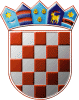 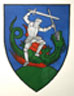         REPUBLIKA HRVATSKA       MEĐIMURSKA ŽUPANIJAOPĆINA SVETI JURAJ NA BREGUPOVJERENSTVO ZA PROVEDBU NATJEČAJAKLASA:112-02/22-01/01URBROJ:2109/16-22-20Pleškovec, 12. prosinca 2022.Na temelju članka 23. Zakona o službenicima i namještenicima u lokalnoj i područnoj (regionalnoj) samoupravi („Narodne novine“, broj 86/08., 61/11., 04/18. i 112/19.), i Odluke o raspisivanju javnog natječaja za računovodstvenog referenta, KLASA:112-02/22-01/01; URBROJ:2109/16-01-22-1 od 26. listopada 2022. godine, na temelju obavljanog  postupka prethodne provjere znanja i sposobnosti kandidata putem pisanog testiranja i intervjua Povjerenstvo za provedbu natječaja utvrđuje:RANG LISTU KANDIDATANATALIJA TUKSAR – 20/30 bodovaPovjerenstvo za provedbu natječaja